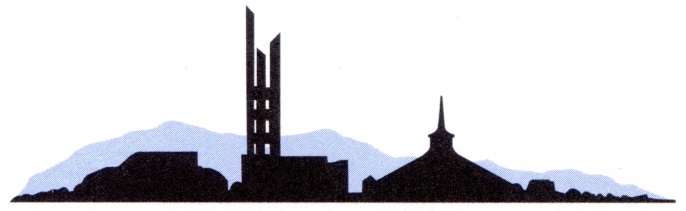 1111 ACADEMY PARK LOOP, COLORADO SPRINGS, CO 80910-3704      (719) 884-5000      FAX (719) 884-5199      www.nbc.edu Dear Ministry Student:As you continue your ministry preparation, we would like to inform you that Nazarene Bible College and the USA/Canada Region's Multicultural Ministries Office, directed by Roberto Hodgson, have launched a new educational opportunity for you. The program will provide Church of the Nazarene ordination courses for ethnic students in the United States and Canada through Nazarene Bible College (NBC).

It is hoped that this new venture will incentivize the younger generation of various ethnicities toward ordination educational opportunities at NBC.  The program is a multicultural collaboration to raise up a new generation of ethnic pastors.

Multicultural Ministries of the Nazarene Global Ministries Center in Kansas City, Missouri, will provide scholarships for the Ministerial Preparation Program at Nazarene Bible College to any ethnic students preparing for ordination. The normal cost per ordination class is $125, but will be reduced to $90 per class with the scholarship. All classes are offered in English and are available either online or at our beautiful campus in Colorado Springs, Colorado.Ethnic students may contact Admissions at Nazarene Bible College by calling 719-884-5060 or by sending an inquiry to:  info@nbc.eduSincerely,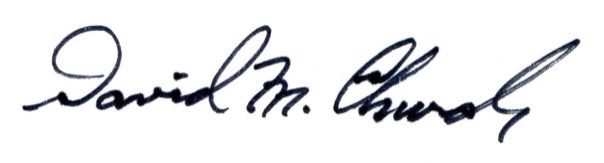 David M. Church, PhDVice President of Enrollment ManagementNazarene Bible College